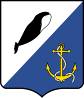 АДМИНИСТРАЦИЯПРОВИДЕНСКОГО ГОРОДСКОГО ОКРУГАПОСТАНОВЛЕНИЕВ целях уточнения отдельных положений муниципального нормативного правового акта Администрации Провиденского городского округа, Администрация Провиденского городского округаПОСТАНОВЛЯЕТ:1.	Внести в постановление Администрации Провиденского городского округа от 25 марта 2019 г. № 81 «Об утверждении Порядка предоставления субсидий юридическим лицам (за исключением субсидий государственным (муниципальным) учреждениям), индивидуальным предпринимателям, а также физическим лицам – производителям товаров, работ услуг на финансовое обеспечение (возмещение) затрат в связи с выполнением работ, оказанием услуг по обустройству баз, обеспечению материально - техническими средствами, морских охотников в Провиденском городском округе» следующее изменение:в пункте 3 слова «возникшие с 1 января 2019 года» дополнить словами «, и действует до 31 декабря 2021 года.». 2. Обнародовать настоящее постановление на официальном сайте Провиденского городского округа.3.	Настоящее постановление вступает в силу со дня его обнародования.4.	Контроль за исполнением настоящего постановления возложить на управление промышленной политики, сельского хозяйства, продовольствия и торговли Администрации Провиденского городского округа (Парамонов В.В.).И.о. главы Администрации		                                              Е.В. Подлесный		                            Подготовлено:	Волчукова О.С.Согласовано:	Рекун Д.В.                                                                                 Красикова Е.А.Разослано: дело, УППСХПот 12 мая 2021 г.                    № 183п.г.т. ПровиденияО внесении изменения в постановление Администрации Провиденского городского округа от 25 марта 2019 г. № 81 «Об утверждении Порядка предоставления субсидий юридическим лицам (за исключением субсидий государственным (муниципальным) учреждениям), индивидуальным предпринимателям, а также физическим лицам – производителям товаров, работ услуг на финансовое обеспечение (возмещение) затрат в связи с выполнением работ, оказанием услуг по обустройству баз, обеспечению материально- техническими средствами, морских охотников в Провиденском городском округе»